Cheyney University of Pennsylvania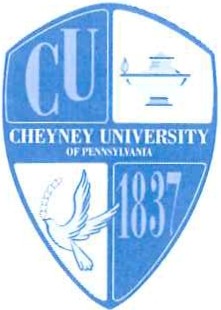 1837 University CircleCheyney, PA 19319-0200www.cheyney.eduDateName of FirmCHEYNEY UNIVERSITY OF PENNSYLVANIA VENDOR REGISTRATION FORMContact PersonAddressTitleTelephone	FaxE-mail	WebsiteFederal ID#Minority Business Enterprise:	Yes	No		Type: __________________________State Contract#  	 			_Type of Organization: (Circle One)   Corporation	Proprietorship	Joint Venture	Partnership	OtherList of products or services your company provides:RETURN FORM TO:  Cheyney University of Pennsylvania        1837 University Circle        Cheyney, PA 19319         610-399-2261 Fax		OREmail: vendor@cheyney.edu State System of Higher Education – Commonwealth of PennsylvaniaAn Equal Education and Employment Opportunity Institution